Name: ____________________      Date: __________    Period: _____________Interpersonal Relationships Vocabulary Set #1 Objective 1.01: Understand the unique characteristics of self.Directions: Please complete the following vocabulary squares like the example given.  Please use pages 13-24 in the textbook Building Life Skills for the correct definition of each word.  Submit in the Google Classroom when you are finished.  Learning Stylethe way a person learns best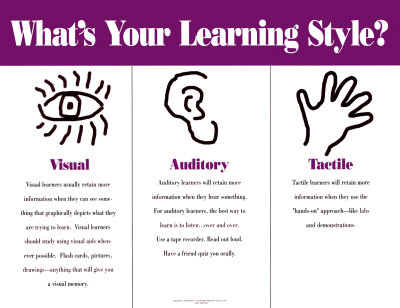 The majority of my students are tactile learners because they learn better with hands on activities.Traits Personality Traits Physical Traits Environment Self-confidence Heredity Character Unique 